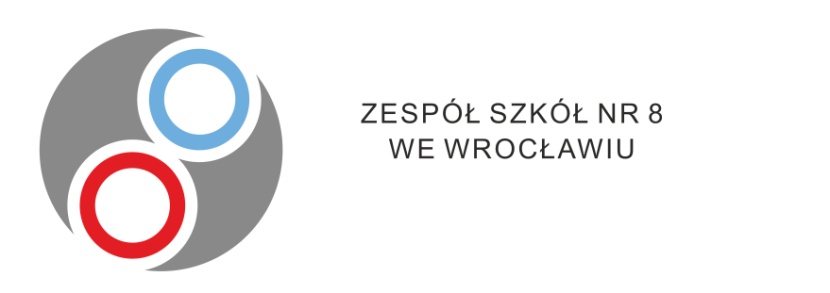 SZKOLNY PROGRAM WYCHOWAWCZO-PROFILAKTYCZNYREALIZOWANY WZESPOLE SZKÓŁ NR 8 WE WROCŁAWIU W LATACH 2020-2023WPROWADZENIEW oparciu o nową definicję wychowania na podstawie art. 1 pkt 3 ustawy Prawo oświatowerozumiane jest ono, jako wspieranie dziecka w rozwoju ku pełnej dojrzałości w sferze fizycznej, emocjonalnej, intelektualnej, duchowej i społecznej, które powinno być wzmacniane i uzupełniane przez działania z zakresu profilaktyki dzieci i młodzieży. Takie rozumienie jest fundamentem niniejszego programu. PODSTAWA PRAWNA PROGRAMU WYCHOWAWCZO-PROFILAKTYCZNEGOProgram wychowawczo-profilaktyczny w Zespole Szkół nr 8 we Wrocławiu kieruje się celami i zadaniami zawartymi w Statucie Szkoły, jest zgodny z podstawą programową oraz przepisami zawartymi w dokumentach:Statut Zespołu Szkół nr 8 we WrocławiuUstawa z dnia 14 grudnia 2016 r. - Prawo oświatowe (Dz.U. 2017 poz. 59)Ustawa z dnia 7 września 1991 r. o systemie oświaty (Dz.U. 1991 nr 95 poz. 425)Ustawa z dnia 26 października 1982 r. o wychowaniu do trzeźwości i przeciwdziałaniu alkoholizmowi (Dz.U. 1982 nr 35 poz. 230)Ustawa z dnia 19 sierpnia 1994 r. o ochronie zdrowia psychicznego (Dz.U. 1994 nr 111 poz. 535)Ustawa z dnia 29 lipca 2005 r. o przeciwdziałaniu narkomanii (Dz.U. 2005 nr 179 poz. 1485)Ustawa  z dnia 26 października 1982 r. o postępowaniu w sprawach nieletnich (Dz.U. 1982 nr 35 poz. 228)U stawa z dnia 9 listopada 1995 r. o ochronie zdrowia przed następstwami używania tytoniu i wyrobów tytoniowych (Dz. U. 1996 Nr 10 poz. 55)Konwencja o Prawach Dziecka z dnia 20 listopada 1989 r. (Dz.U. 1991 nr 120 poz. 526)Rozporządzenie MEN z dnia z dnia 18 sierpnia 2015 r. w sprawie zakresu i form prowadzenia w szkołach i placówkach systemu oświaty działalności wychowawczej, edukacyjnej, informacyjnej i profilaktycznej w celu przeciwdziałania narkomanii (Dz.U. 2015 poz. 1249)Rozporządzenie Ministra Edukacji Narodowej z dnia 9 sierpnia 2017 r. w sprawie zasad organizacji i udzielania pomocy psychologiczno-pedagogicznej w publicznych przedszkolach, szkołach i placówkachRozporządzenie Ministra Edukacji Narodowej z dnia 16 sierpnia 2018 r. zmieniające rozporządzenie w sprawie zasad organizacji i udzielania pomocy psychologiczno-pedagogicznej w publicznych przedszkolach, szkołach i placówkachRozporządzenie Ministra Edukacji Narodowej z dnia 28 sierpnia 2017 r. zmieniające rozporządzenie w sprawie zasad udzielania i organizacji pomocy psychologiczno-pedagogicznej w publicznych przedszkolach, szkołach i placówkachRozporządzenie Ministra Edukacji Narodowej z dnia 9 sierpnia 2017 r. w sprawie warunków organizowania kształcenia, wychowania i opieki dla dzieci i młodzieży niepełnosprawnych, niedostosowanych społecznie i zagrożonych niedostosowaniem społecznymKonstytucja Rzeczypospolitej Polskiejz 2 kwietnia 1997 r. (Dz.U. z 1997r. Nr 78 poz.483 ze zm.),1.ZAŁOŻENIA TEORETYCZNE.Szkolny program wychowawczo-profilaktyczny realizowany w Zespole Szkół nr 8 we Wrocławiu opiera się na hierarchii wartości przyjętej przez radę pedagogiczną, radę rodziców oraz wynikających z przyjętej w szkole koncepcji pracy. Treści szkolnego programu wychowawczo-profilaktycznego są zgodne ze statutem szkoły.  Istotą działań wychowawczych i profilaktycznych szkoły jest współpraca całej społeczności szkolnej oparta na założeniu, że wychowanie jest zadaniem realizowanym w rodzinie i w szkole, która w swojej działalności uwzględnia wolę rodziców jak i priorytety edukacyjne państwa. Rolą szkoły jest dbałość o wszechstronny rozwój każdego z uczniów oraz wspomaganie wychowawczej funkcji rodziny. Wychowanie rozumiane jest, jako wspieranie uczniów 
w rozwoju ku pełnej dojrzałości w sferze fizycznej, emocjonalne, intelektualnej, duchowej 
i społecznej. Proces wychowania jest wzmacniany i uzupełniany poprzez działania z zakresu profilaktyki problemów młodzieży. Program wychowawczo-profilaktyczny został opracowany na podstawie diagnozy potrzeb i problemów występujących w środowisku szkolnym, z uwzględnieniem:wyników ewaluacji,wyników nadzoru pedagogicznego sprawowanego przez dyrektora,wniosków i analiz (np. wnioski z pracy zespołów zadaniowych, zespołów przedmiotowych, zespołów nauczycieli uczących klasę itp.),uwag, spostrzeżeń, wniosków nauczycieli, uczniów i rodzicówdiagnozy czynników ryzyka i czynników chroniących.Podstawowym celem realizacji szkolnego programu wychowawczo-profilaktycznego jest wspieranie dzieci i młodzieży w rozwoju oraz zapobieganie zachowaniom problemowym, ryzykownym. Ważnym elementem realizacji programu wychowawczo-profilaktycznego jest kultywowanie tradycji i ceremoniału szkoły.Podstawowe zasady realizacji szkolnego programu wychowawczo-profilaktycznego obejmują:powszechną znajomość założeń programu przez uczniów, rodziców i wszystkich pracowników szkoły,zaangażowanie wszystkich podmiotów szkolnej społeczności i współpracę w realizacji zadań określonych w programie,respektowanie praw wszystkich członków szkolnej społeczności oraz kompetencji organów szkoły (dyrektor, rada rodziców, samorząd uczniowski),współdziałanie ze środowiskiem zewnętrznym szkoły (np. udział organizacji i stowarzyszeń wspierających działalność wychowawczą i profilaktyczną szkoły), współodpowiedzialność za efekty realizacji programu,inne (ważne dla szkoły, wynikające z jej potrzeb, specyfiki).2. MISJA SZKOŁY.Misją szkoły jest kształcenie i wychowanie w duchu wartości i poczuciu odpowiedzialności, miłości ojczyzny oraz poszanowania dla polskiego dziedzictwa kulturowego, przy jednoczesnym otwarciu się na wartości kultur Europy i świata, kształtowanie umiejętności nawiązywania kontaktów z rówieśnikami, także przedstawicielami innych kultur. Szkoła zapewnia pomoc we wszechstronnym rozwoju uczniów w wymiarze intelektualnym, psychicznym i społecznym, zapewnia pomoc psychologiczną i pedagogiczną uczniom. Misją szkoły jest uczenie wzajemnego szacunku i uczciwości, jako postawy życia w społeczeństwie i w państwie, w duchu przekazu dziedzictwa kulturowego i kształtowania postaw patriotycznych, a także budowanie pozytywnego obrazu szkoły poprzez kultywowanie i tworzenie jej tradycji. Misją szkoły jest także przeciwdziałanie pojawianiu się zachowań ryzykownych, kształtowanie postawy odpowiedzialności za siebie i innych oraz troska i bezpieczeństwo uczniów, nauczycieli i rodziców.Podstawowe zasady realizacji szkolnego programu wychowawczo-profilaktycznego obejmują:- powszechną znajomość założeń programu – przez uczniów, rodziców, wszystkich pracowników szkoły,- zaangażowanie wszystkich podmiotów szkolnej społeczności i współpracę w realizacji zadań określonych w programie,- respektowanie praw wszystkich członków szkolnej społeczności oraz kompetencji organów szkoły (dyrektor, rada rodziców, samorząd uczniowski),- współodpowiedzialność za efekty realizacji programu.	Zadaniem szkolnego programu wychowawczo-profilaktycznego jest stworzenie systemu zasad i działań chroniących uczniów przed zagrożeniami poprzez działania wychowawczo-profilaktyczne, a także reagowanie w sytuacjach rozpoznania pierwszych prób podejmowania zachowań ryzykownych. Profilaktykę rozumiemy, jako proces wspomagania człowieka w radzeniu sobie z trudnościami zagrażającymi prawidłowemu rozwojowi i zdrowemu życiu, a także ograniczenie i likwidowanie czynników niekorzystnych dla życia i zdrowia człowieka.	Szkolny program wychowawczo-profilaktyczny to ogół działań chroniących dzieci i młodzież przed zakłóceniami w rozwoju, a także działań interwencyjnych w sytuacjach pojawiających się zagrożeń. Obejmuje działania podejmowane w czasie realizacji programów nauczania, gdy realizowane są zadania ogólne szkoły, a także działania specyficzne dla profilaktyki, np. zasady interwencji profilaktycznych, procedury pomocnicze w sytuacjach w szkole lub klasie, zasady współpracy ze specjalistami.Działania wychowawcze szkoły to m.in. kształtowanie postaw obywatelskich, społecznych, patriotycznych, oparte na wspieraniu ucznia we wszechstronnym rozwoju, ukierunkowanym na osiągnięcie pełni dojrzałości fizycznej, emocjonalnej, intelektualnej, duchowej i społecznej, które powinno być wzmacniane i uzupełniane przez działania z zakresu profilaktyki dzieci i młodzieży. Należy pamiętać, że program zawiera działania, które w systemowy sposób będą angażować wszystkich uczniów i ich rodziców oraz całe środowisko szkolne (kadrę pedagogiczną, pracowników administracji i obsługę szkoły).Przyjęte założenia:Wychowanka należy traktować, jako integralną całość. Stąd wynika praktyczny wniosek: oddziaływania wychowawcze powinny mieć charakter integralny, docierać do wszystkich stron osobowych, by rozwijać w wychowankach zdolność do integracji myśli, czynów, słów, dawać pełną wizję świata i osoby ludzkiej. Nie ma wychowania bez wartości. W wychowaniu ku wartościom ważnym punktem odniesienia jest koncepcja wartości.Fundament stworzenia koncepcji funkcjonowania i rozwoju Zespołu Szkół nr 8 we Wrocławiu.Zawodowe kompetencje przyszłości:• kompleksowe rozwiązywanie problemów,• krytyczne myślenie,• kreatywność,• zarządzanie ludźmi,• współpraca z innymi,•inteligencja emocjonalna,• wnioskowanie i podejmowanie decyzji,• zorientowanie na efektywną komunikację,• negocjacje,• elastyczność poznawcza.W realizowanym procesie dydaktyczno-wychowawczym szkoła będzie podejmować działania związane z miejscami ważnymi dla pamięci narodowej, formami upamiętniania postaci wydarzeń z przeszłości, najważniejszymi świętami narodowymi i symbolami państwowymi.3. SYLWETKA ABSOLWENTA.Absolwent Zespołu Szkół nr 8we Wrocławiu:• ma ugruntowane poczucie tożsamości narodowej, wywodzące się z tożsamościregionalnej,• na gruncie miłości do małej ojczyzny i rozwija tożsamość europejską,• cechuje go postawa obywatelska,• cechuje go postawa szacunku dla innych kultur i tradycji,• cechuje go wysoka kultura osobista,zna swoje prawa i obowiązki,szanuje wolność swoją i innych ludzi wie, że wolność osobista kończy się tam, gdzie zaczyna się krzywda innych,rozumie i dostrzega różnorodność i wielokulturowość, potrafi wykorzystać ich potencjał, oraz potrafi porozumiewać się z ludźmi z innych obszarów kulturowych i językowych,potrafi organizować pracę własną oraz potrafi pracować w zespole, umie negocjować i twórczo rozwiązywać konflikty,świadomie dokonuje wyboru związanego z życiem zawodowym,korzysta z różnych źródeł wiedzy i informacji, wykorzystuje środki IT zgodnie z zasadami etyki,jest przygotowany do czynnego udziału w życiu społeczno-politycznym,jest świadomy swoich mocnych i słabych stron i potrafi je efektywnie wykorzystywać.4. DIAGNOZA POTRZEB, W TYM ANALIZA ZASOBÓW SZKOŁY ORAZ WYSTĘPUJĄCYCH ZAGROŻEŃ.W zależności od potrzeb przeprowadzone zostaną:diagnoza problemów środowiska szkolnego,diagnoza problemów występujących w klasie/grupie,diagnoza indywidualna problemów ucznia,diagnoza czynników ryzyka oraz czynników chroniących w zakresie uzależnień,Test inteligencji wielorakich H. Gardnera.Zastosowane będą w zależności od potrzeb:obserwacja;rozmowa;analiza wytworów uczniów;ankieta;analiza dokumentacji szkolnej;analiza SWOT (dla nauczycieli).Analiza SWOT w oparciu o ankietę ewaluacyjną.Podsumowanie wyników ankiety czynników ryzyka i czynników chroniących.Ponad 44% badanych uczniów deklaruje, iż nie gra w gry komputerowe. Tylko 12% przyznaje się, iż robi to każdego dnia.Zdecydowana większość pytanych uczniów regularnie uprawia sport. Nie robią tego pojedyncze osoby.31% uczniów nie czyta książek, pozostali robią to z różną częstotliwością.Większość uczniów spotyka się ze znajomymi raz w tygodniu lub raz na kilka dni.Około 65% uczniów wydaje na swoje potrzeby bez kontroli rodziców maksymalnie 60 zł tygodniowo.Ponad 82% uczniów ocenia swoje stosunki z matka dobrze lub bardzo dobrze. 4 uczniów mówi, iż są one złe lub bardzo złe.Ponad 62% uczniów ocenia swoje stosunki z ojcem dobrze lub bardzo dobrze. 13 uczniów mówi, iż są one złe lub bardzo złe.Poczucie jasno określonych zasad w domu ma około 49% pytanych.Ponad 80 % pytanych uczniów deklaruje, iż ich rodzice wiedzą gdzie i z kim ich dzieci spędzają wieczory. Na wsparcie emocjonalne od matki może liczyć ponad 79% pytanych, na wsparcie emocjonalne od ojca ponad 63%. 29% uczniów uznaje reguły wyznaczone przez rodziców za ważne, prawie 60% nie zgadza się ze wszystkimi. Ponad 92% pytanych uczniów może liczyć na wsparcie emocjonalne ze strony przyjaciół i jest zadowolona ze swoich relacji z przyjaciółmi.Lekceważenia ze strony klasy doświadczyło 7 osoby (12 odpowiedziało „raczej tak”), 8 osób doświadczyło komunikacji, w wyniku której doznało przykrości. Ponad 78% pytanych jest zdania, że przemoc nie jest najlepszą formą rozwiązywania konfliktów. 23 osoby doświadczyło agresji rówieśniczej w ciągu ostatnich 12 miesięcy (bez rozróżnienia na agresję słowną i fizyczną), 10 osób przyznało, iż taka sytuacja miała miejsce z ich inicjatywy.Na pytanie o poczucie pewności siebie 41% odpowiada, że taka pewność raczej posiada, 22% mówi, iż zdecydowanie tak jest. Zupełny brak pewności siebie odczuwa 8 osób.12 pytanych osób uważa, że zasady panujące w szkole nie są jasno określone i nie stosuje się do nich, pozostali pytani uczniowie są zdania, iż są jasno odkreślone i przestrzegane przez badanych.28% uczniów twierdzi, iż wychowawca przekazuje wiedzę na temat substancji psychoaktywnych. Tylko jedna osoba twierdzi, że nie wie, czym są narkotyki, 5 osób, że nie wie, czym są dopalacze.  Większość uczniów definiuje narkotyki, jako „niebezpieczny środek, który silnie uzależnia i wprowadza organizm w odmienny stan”. Wiedzę o narkotykach i dopalaczach uczniowie czerpią z wszystkich wymienionych źródeł, niekiedy trudnych do zdefiniowania. Najbardziej popularna postawa wobec osób zażywających narkotyki to:„nie podoba mi się to, ale jestem tolerancyjny”, ponad 46% pytanych wyraża postawę zdecydowanie negatywną lub obojętną. W stosunku do dopalaczy uczniowie są podobnie nastawieni (42%), 11% osób nie podoba się to, ale jest tolerancyjna, 13% osób jest obojętnych. O poglądach swoich znajomych na temat narkotyków badani mówią, iż są one złe (22%), dobre (10%), obojętne (30%), pozostali nie znają zdania swoich znajomych (37%). O poglądach swoich znajomych na temat dopalaczy badani mówią, iż są one złe (48%), dobre (4%), obojętne (15%), pozostali nie znają zdania swoich znajomych (31%).33% pytanych uczniów jest przekonanych, że wie, jak pomóc osobie zażywającej narkotyki. Za ja skuteczniejszy sposób uważany jest „kontakt ze specjalnym ośrodkiem ds. uzależnień”.  Tylko 8% pytanych uważa, że pomocny jest kontakt w tej sprawie z wychowawcą. 40% badanych nie ma zdania w tej kwestii.Ponad 91% pytanych uczniów uważa, że dopalacze powinny być zabronione.84% uczniów nie spotkało się z zachęcaniem do zażywania środków psychoaktywnych w szkole. Pozostali -15 osób -spotkało się z taką propozycją.22 osoby (22%) przyznaje, iż zdarzyło im się zażywać narkotyki, przede wszystkim marihuanę. 4 osoby (4 %) przyznaje, iż zdarzyło im się zażywać dopalacze, przede wszystkim mefedron i podobne. Połowa pytanych uczniów zna kogoś, kto bierze narkotyki.Za najłatwiej dostępny narkotyk uważana jest marihuana i Ecstasy. 31% pytanych przyznaje, iż ktoś z ich najbliższego otoczenia bierze narkotyki.Tylko 5 uczniów przyznaje, iż nie zna zasad panujących w szkole, a 19, że wychowawca nie określił ich precyzyjnie. Ponad 70% uczniów przyznaje, iż nie zawsze tych zasad przestrzega. 79% uczniów uważa się za szczęśliwych lub raczej szczęśliwych, ponad 80% czuje się lubianych.Zdecydowana większość uczniów wskazuje, że umie pokazać innym swoje mocne strony i rzadko lub nigdy popada w konflikty.Prawie 60% uczniów nigdy nie doświadczyło dokuczania w klasie, 36% tylko w formie żartu. 2 osób skarżą się na doświadczenie dokuczania, które sprawiło im przykrość.Wolny czas uczniowie spędzają przede wszystkim z kolegami i koleżankami, rzadziej wybierają inne aktywności, np. czytanie, gry planszowe i komputerowe, sport, telewizję.Najczęstsza pasją uczniów jest sport, kino, zwierzęta lub czynności nie wymienione w arkuszu.Wnioski:Należy zapoznać nauczycieli z czynnikami zagrożenia ujawnionymi w trakcie diagnozy, tym samym wzmacniając ich wrażliwość na potencjalne niebezpieczeństwo. Jednocześnie należy przypomnieć nauczycielom standardy postępowania w sytuacji zagrożenia ucznia narkomanią oraz standardy postępowania wobec uczniów znajdujących się pod wpływem środków psychoaktywnych na terenie szkoły.Należy kontynuować realizowane w szkole zajęcia profilaktyczne, w tym zajęcia wzmacniające poczucie własnej wartości uczniów oraz rozwijające ich kompetencje społeczne.Należy wspierać rodziców w procesie wychowawczym i profilaktycznym w każdej sytuacji noszącej znamiona zagrożenia.Warto wzmacniać w uczniach ich zaangażowanie we wszystkie działania szkolne i pozaszkolne stanowiące dla nich zdrową alternatywę radzenia sobie z trudnościami (np. sport, czytanie, podróżowanie, inne).5. CELE, W TYM OKREŚLENIE MIERZALNEGO CELU OGÓLNEGO, UWZGLĘDNIAJĄCEGO PRZYJĘTE WCZEŚNIEJ ZAŁOŻENIA TEORETYCZNE A TAKŻE WYBRANE CELE SZCZEGÓŁOWE, POMOCNE W UŚCIŚLENIU CELU OGÓLNEGO.CELE OGÓLNEDziałalność wychowawcza w szkole i placówce polega na prowadzeniu działań z zakresu promocji zdrowia oraz wspomagania ucznia i wychowanka w jego rozwoju ukierunkowanym na osiągnięcie pełnego rozwoju w sferze:Fizycznej – zdobycie wiedzy i umiejętności pozwalających na prowadzenie zdrowego trybu życia;Psychicznej – zbudowanie równowagi i harmonii psychicznej, poczucia siły, własnej wartości sprzyjających rozwojowi własnego potencjału;Społecznej – kształtowanie postawy otwartości w życiu społecznym, umiejętności samodzielnej analizy wzorów i norm społecznych, dokonywanie wyborów, doskonalenie umiejętności wypełniania ról społecznych;Aksjologicznej – zdobycie konstruktywnego i stabilnego systemu wartości, w tym docenienie zdrowia i sensu istnienia.Działalność edukacyjna obejmuje w szczególności:poszerzenie wiedzy rodziców lub opiekunów, nauczycieli i wychowawców na temat prawidłowości rozwojui zaburzeń zdrowia psychicznego dzieci i młodzieży, rozpoznawania wczesnych objawów używania środków odurzających, substancji psychotropowych, środków zastępczych, nowych substancji psychoaktywnych, a także suplementów diet i leków w celach innych niż medyczne oraz postępowania w tego typu przypadkach;rozwijanie i wzmacnianie umiejętności psychologicznych i społecznych uczniów;kształtowanie u uczniów umiejętności życiowych, w szczególności samokontroli, radzenia sobie ze stresem, rozpoznawania i wyrażania własnych emocji;kształtowanie krytycznego myślenia i wspomaganie uczniów i wychowanków w konstruktywnym podejmowaniu decyzji w sytuacjach trudnych, zagrażających prawidłowemu rozwojowi i zdrowemu życiu;prowadzenie wewnątrzszkolnego doskonalenia kompetencji nauczycieli i wychowawców w zakresie rozpoznawania wczesnych objawów używania środków odurzających, substancji psychotropowych, środków zastępczych, nowych substancji psychoaktywnych, oraz podejmowania szkolnej interwencji profilaktycznej;doskonalenie kompetencji nauczycieli i wychowawców w zakresie profilaktyki używania środków odurzających, substancji psychotropowych, środków zastępczych, nowych substancji psychoaktywnych, norm rozwojowych i zaburzeń zdrowia psychicznego wieku rozwojowego.Działalność informacyjna w szkole polega na dostarczaniu rzetelnych i aktualnych informacji, dostosowanych do wieku oraz możliwości psychofizycznych odbiorców, na temat zagrożeń i rozwiązywania problemów związanych z używaniem środków odurzających, substancji psychotropowych, środków zastępczych, nowych substancji psychoaktywnych skierowanych do uczniów oraz ich rodziców lub opiekunów, a także nauczycieli i wychowawców oraz innych pracowników szkoły.Działalność informacyjna obejmuje w szczególności:dostarczenie aktualnych informacji nauczycielom, wychowawcom i rodzicom lub opiekunom na temat skutecznych sposobów prowadzenia działań wychowawczych i profilaktycznych związanych z przeciwdziałaniem używaniu środków odurzających, substancji psychotropowych, środków zastępczych, nowych substancji psychoaktywnych i innych zagrożeń cywilizacyjnych;udostępnienie informacji o ofercie pomocy specjalistycznej dla uczniów i wychowanków, ich rodziców lub opiekunów w przypadku używania środków odurzających, substancji psychotropowych, środków zastępczych, nowych substancji psychoaktywnych;przekazanie informacji uczniom i wychowankom, ich rodzicom lub opiekunom oraz nauczycielom i wychowawcom na temat konsekwencji prawnych związanych z naruszeniem przepisów ustawy z dnia 29 lipca 2005 r. o przeciwdziałaniu narkomanii,informowanie uczniów i wychowanków oraz ich rodziców lub opiekunów o obowiązujących procedurach postępowania nauczycieli i wychowawców oraz o metodach współpracy szkół i placówek z policją w sytuacjach zagrożenia narkomanią.Działalność profilaktyczna w szkole polega na realizowaniu działań z zakresu profilaktyki uniwersalnej, selektywnej i wskazującej.Działalność profilaktyczna obejmuje:wspieranie wszystkich uczniów i wychowanków w prawidłowym rozwoju i zdrowym stylu życia oraz podejmowanie działań, których celem jest ograniczanie zachowań ryzykownych niezależnie od poziomu ryzyka używania przez nich środków odurzających, substancji psychotropowych, środków zastępczych, nowych substancji psychoaktywnych;wspieranie uczniów i wychowanków, którzy ze względu na swoją sytuację rodzinną, środowiskową lub uwarunkowania biologiczne są w wyższym stopniu narażeni na ryzyko zachowań patogennych;wspieranie uczniów i wychowanków, u których rozpoznano wczesne objawy używania środków odurzających, substancji psychotropowych, środków zastępczych, nowych substancji psychoaktywnych lub występowania innych zachowań ryzykownych, które nie zostały zdiagnozowane, jako zaburzenia lub choroby wymagające leczenia.Działania te obejmują w szczególności:realizowanie wśród uczniów i wychowanków oraz ich rodziców lub opiekunów programów profilaktycznych i promocji zdrowia psychicznego dostosowanych do potrzeb indywidualnych i grupowych oraz realizowanych celów profilaktycznych, rekomendowanych w ramach systemu rekomendacji, o którym mowa w Krajowym Programie Przeciwdziałania Narkomanii;przygotowanie oferty zajęć rozwijających zainteresowania i uzdolnienia, jako alternatywnej pozytywnej formy działalności zaspakajającej ważne potrzeby, w szczególności potrzebę podniesienia samooceny, sukcesu, przynależności i satysfakcji życiowej;kształtowanie i wzmacnianie norm przeciwnych używaniu środków odurzających, substancji psychotropowych, środków zastępczych, nowych substancji psychoaktywnych przez uczniów, a także norm przeciwnych podejmowaniu innych zachowań ryzykownych;doskonalenie zawodowe nauczycieli i wychowawców w zakresie realizacji szkolnej interwencji profilaktycznej w przypadku podejmowania przez uczniów i wychowanków zachowań ryzykownych;włączanie, w razie potrzeby, w indywidualny program edukacyjno-terapeutyczny, o którym mowa w art. 71b ust. 1b ustawy o systemie oświaty, działań z zakresu przeciwdziałania używaniu środków odurzających, substancji psychotropowych, środków zastępczych, nowych substancji psychoaktywnych.W bieżącym roku szkolnym najważniejsze działania wpracy wychowawczej są ukierunkowane na:wspomaganie rozwoju ucznia w sferze emocjonalnej, społecznej i twórczej,przygotowanie uczniów do prawidłowego funkcjonowania w grupie społecznej (szkole, klasie),wzbudzanie poczucia przynależności do grupy,rozbudzanie poczucia własnej wartości, wiary we własne siły i możliwości,budowanie poczucia tożsamości regionalnej i narodowej,przeciwdziałanie przemocy, agresji i uzależnieniom,przeciwdziałanie pojawianiu się zachowań ryzykownych,troska o szeroko pojęte bezpieczeństwo podopiecznych, nauczycieli i rodziców.Zadania profilaktyczne programu to:zapoznanie z normami zachowania obowiązującymi w szkole,znajomość zasad ruchu drogowego – bezpieczeństwo w drodze do szkoły,promowanie zdrowego stylu życia,kształtowanie nawyków prozdrowotnych,rozpoznawanie sytuacji i zachowań ryzykownych, w tym korzystanie ze środków psychoaktywnych (lekarstw bez wskazań lekarskich, papierosów, alkoholu i narkotyków),eliminowanie z życia szkolnego agresji i przemocy rówieśniczej,niebezpieczeństwa związane z nadużywaniem komputera, Internetu, telefonów komórkowych i telewizji,wzmacnianie poczucia własnej wartości uczniów, podkreślanie pozytywnych doświadczeń życiowych, pomagających młodym ludziom ukształtować pozytywną tożsamość,uczenie sposobów wyrażania własnych emocji i radzenia sobie ze stresem.Struktura oddziaływań wychowawczychDyrektor szkoły:stwarza warunki dla realizacji procesu wychowawczego w szkole,sprawuje opiekę nad uczniami oraz stwarza warunki harmonijnego rozwoju psychofizycznego poprzez aktywne działania prozdrowotne, dba o prawidłowy poziom pracy wychowawczej i opiekuńczej szkoły,inspiruje nauczycieli do poprawy istniejących lub wdrożenia nowych rozwiązań w procesie kształcenia, przy zastosowaniu innowacyjnych działań programowych, organizacyjnych lub metodycznych, których celem jest rozwijanie kompetencji uczniów,stwarza warunki do działania w szkole lub placówce: wolontariuszy, stowarzyszeń i innych organizacji, których celem statutowym jest działalność wychowawcza lub rozszerzanie i wzbogacanie form działalności dydaktycznej, wychowawczej, opiekuńczej i innowacyjnej szkoły,współpracuje z zespołem wychowawców, pedagogiem, psychologiem szkolnym, oraz Samorządem Uczniowskim, wspomaga nauczycieli w realizacji zadań,czuwa nad realizowaniem przez uczniów obowiązku szkolnego,nadzoruje zgodność działania szkoły ze statutem, w tym dba o przestrzeganie zasad oceniania, praw uczniów, kompetencji organów szkoły,nadzoruje realizację szkolnego programu wychowawczo-profilaktycznego.Rada pedagogiczna:uczestniczy w diagnozowaniu pracy wychowawczej szkoły i potrzeb w zakresie działań profilaktycznych,opracowuje projekt programu wychowawczo-profilaktycznego i uchwala go w porozumieniu z radą rodziców,opracowuje i zatwierdza dokumenty i procedury postępowania nauczycieli w sytuacjach zagrożenia młodzieży demoralizacją i przestępczością,uczestniczy w realizacji szkolnego programu wychowawczo-profilaktycznego,uczestniczy w ewaluacji szkolnego programu wychowawczo-profilaktycznego.Nauczyciele:współpracują z wychowawcami klas w zakresie realizacji zadań wychowawczych, uczestniczą w realizacji Szkolnego Programu Wychowawczo-Profilaktycznego,reagują na obecność w szkole osób obcych, które swoim zachowaniem stwarzają zagrożenie dla ucznia,reagują na przejawy agresji, niedostosowania społecznego i uzależnień uczniów,przestrzegają obowiązujących w szkole procedur postępowania w sytuacjach zagrożenia młodzieży demoralizacją i przestępczością,udzielają uczniom pomocy w przezwyciężaniu niepowodzeń szkolnych,kształcą i wychowują dzieci w duchu patriotyzmu i demokracji,rozmawiają z uczniami i rodzicami o zachowaniu i frekwencji oraz postępach w nauce na swoich zajęciach,wspierają zainteresowania i rozwój osobowy ucznia.Wychowawcy klas:diagnozują sytuację wychowawczą w klasie,rozpoznają indywidualne potrzeby uczniów,na podstawie dokonanego rozpoznania oraz celów i zadań określonych w Szkolnym Programie Wychowawczo-Profilaktycznym opracowują plan pracy wychowawczej dla klasy na dany rok szkolny, uwzględniając specyfikę funkcjonowania zespołu klasowego i potrzeby uczniów,przygotowują sprawozdanie realizacji planu pracy wychowawczej i wnioski do dalszej pracy,zapoznają uczniów swoich klas i ich rodziców z prawem wewnątrzszkolnym i obowiązującymi zwyczajami, tradycjami szkoły,są członkami zespołu wychowawców i wykonują zadania zlecone przez przewodniczącego zespołu,oceniają zachowanie uczniów swojej klasy, zgodnie z obowiązującymi w szkole procedurami,współpracują z innymi nauczycielami uczącymi w klasie, rodzicami uczniów, pedagogiem szkolnym oraz specjalistami pracującymi z uczniami o specjalnych potrzebach,wspierają uczniów potrzebujących pomocy, znajdujących się w trudnej sytuacji,rozpoznają oczekiwania swoich uczniów i ich rodziców,dbają o dobre relacje uczniów w klasie,podejmują działania profilaktyczne w celu przeciwdziałania niewłaściwym zachowaniom podopiecznych,współpracują z sądem, policją, innymi osobami i instytucjami działającymi na rzecz dzieci i młodzieży,podejmują działania w zakresie poszerzania kompetencji wychowawczych.Pedagog szkolny/psycholog:diagnozuje środowisko wychowawcze,zapewnia uczniom pomoc psychologiczną w odpowiednich formach,współpracuje z rodzicami uczniów potrzebującymi szczególnej troski wychowawczej lub stałej opieki,zabiega o różne formy pomocy wychowawczej i materialnej dla uczniów,współpracuje z rodzicami w zakresie działań wychowawczych i profilaktycznych, udziela pomocy psychologiczno-pedagogicznej rodzicom uczniów,współpracuje z placówkami wspierającymi proces dydaktyczno-wychowawczy szkoły i poszerzającymi zakres działań o charakterze profilaktycznym w tym z poradnią psychologiczno-pedagogiczną.Rodzice:współtworzą szkolny program wychowawczo-profilaktyczny,uczestniczą w diagnozowaniu pracy wychowawczej szkoły,uczestniczą w wywiadówkach organizowanych przez szkołę,zasięgają informacji na temat swoich dzieci w szkole,współpracują z wychowawcą klasy i innymi nauczycielami uczącymi w klasie,dbają o właściwą formę spędzania czasu wolnego przez uczniów,rada rodziców uchwalanie w porozumieniu z radą pedagogiczną program wychowawczo-profilaktyczny szkoły.Samorząd uczniowski:jest inspiratorem i organizatorem życia kulturalnego uczniów szkoły, działalności oświatowej, sportowej oraz rozrywkowej zgodnie z własnymi potrzebami i możliwościami organizacyjnymi w porozumieniu z dyrektorem,uczestniczy w diagnozowaniu sytuacji wychowawczej szkoły,współpracuje z nauczycielami uczącymi klasę i radą pedagogiczną, prowadzi akcje pomocy dla potrzebujących kolegów, reprezentuje postawy i potrzeby środowiska uczniowskiego,propaguje ideę samorządności oraz wychowania w demokracji,dba o dobre imię i honor szkoły oraz wzbogaca jej tradycję,może podejmować działania z zakresu wolontariatu.W związku z przeprowadzoną ewaluacją za najważniejsze uznano działania:- wspieranie uczniów w sferze emocjonalnej, społecznej oraz twórczej (kreatywność),- przygotowanie uczniów do prawidłowego funkcjonowania w grupie społecznej – klasie,- rozbudzenie poczucia własnej wartości, wiary we własne siły i możliwości,- przeciwdziałanie przemocy, agresji i uzależnieniom,- budowanie poczucia tożsamości regionalnej i narodowej,-przeciwdziałanie pojawieniu się zachowań ryzykownych, troska o szeroko pojęte bezpieczeństwo uczniów,- zapoznanie z normami zachowania obowiązującymi w szkole,- promowanie zdrowego stylu życia,- kształtowanie nawyków prozdrowotnych,- rozpoznanie zachowań i sytuacji ryzykownych,- opracowanie i zaproszenie uczniów i rodziców do wspólnych warsztatów z zakresu komunikacji i budowania bliskości,- w celu wsparcia funkcji poznawczych i psychospołecznych w szkole odbędą się spotkania 
z zakresu redukcji stresu i treningu uważności.SZCZEGÓŁOWE CELE DO REALIZACJINa podstawie powyższych ogólnych założeń, dotyczących oddziaływań wychowawczo- profilaktycznych w szkole, poniżej prezentujemy treści przewidziane do realizacji zarówno na poszczególnych przedmiotach, jak i godzinach do dyspozycji wychowawcy. Wskazują one wartości, pozytywne postawy, kompetencje oraz umiejętności niezbędne dla prawidłowego rozwoju dzieci i młodzieży w czterech sferach: fizycznej (rozwój biologiczny), psychicznej (rozwój poznawczy i emocjonalny), społecznej i aksjologicznej (rozwój moralny).Uwzględnienie tych sfer wynika z partycypacji poszczególnych środowisk wychowawczych w procesie wychowania, jak również z działania czynników psychospołecznych 
i socjokulturowych, kształtujących rozwój dzieci i młodzieży.samoświadomość – budowanie akceptacji siebie, osiąganie spójności myślenia 
i działania łączonych z kształtowaniem poczucia autonomii, tworzenie pozytywnego obrazu tożsamości w wymiarze osobistym, społecznym i kulturowym oraz poczucia własnej godności;sprawczość – wyznaczanie realnych celów i ich osiąganie dzięki własnej aktywności, pozytywne nastawienie do życia, motywacja do działania, kształtowanie umiejętności planowania i podejmowania decyzji oraz konstruktywnego rozwiązywania konfliktów, planowanie własnego rozwoju, rozwijanie poczucia celowości działania;• relacyjność – budowanie i podtrzymywanie pozytywnych relacji z ludźmi, rozumienie uczuć innych, sposobów myślenia i działań umożliwiających osiągnięcie pożądanych społecznie celów, promowanie prospołecznych wartości, aktywne uczestnictwo w życiu społecznym, w tym jego formach instytucjonalnych i pozainstytucjonalnych, włączanie się do działania na rzecz społeczności, promowanie pozytywnych wzorców osobowych, budowanie prospołecznych relacji rówieśniczych;• otwartość – zdolność do sprawiedliwej, etycznej oceny i reagowania, umiejętność otwartego i jednoznacznego wyrażania swoich potrzeb, uczuć i opinii z zachowaniem szacunku do siebie oraz innych osób, kształtowanie postaw asertywnych, rozwijanie poczucia empatii, wrażliwości, szacunku dla odmienności;• kreatywność – kształtowanie twórczego podejścia do rozwiązywania problemów dzięki umiejętnościom: wyjścia poza schematyczność myślenia i działania, znajdowania nowych sposobów rozwiązywania problemów, odkrywania indywidualnych zdolności umożliwiających sprostanie wyzwaniom, także poprzez podejmowanie działań na rzecz twórczego rozwoju w formie współpracy z instytucjami kultury, rozwój aktywności fizycznej, rozwój sfery psychicznej, w tym duchowej, społecznej, aksjologicznej.OBSZAR ROZWOJU INTELEKTUALNEGORozpoznanie i rozwijanie możliwości, uzdolnień i zainteresowań uczniów.Zwiększenie udziału uczniów w zajęciach pozalekcyjnych. Wszyscy uczniowie wymagający wsparcia uzyskają pomoc w odpowiedniej formie. Poprawa frekwencji uczniów na zajęciach lekcyjnych. Od 80,7% do 87,4.% uczniów systematycznie realizuje obowiązek szkolny (w zależności od klasy).OBSZAR ROZWOJU SPOŁECZNEGOIntegracja zespołów klasowych. Przeprowadzenie zajęć integracyjnych w klasach I.Rozumienie i respektowanie obowiązujących norm. Rozwijanie postaw prospołecznych i działań w zakresie wolontariatu oraz budowanie tożsamości lokalnej.OBSZAR ROZWOJU FIZYCZNEGOKształtowanie umiejętności podejmowania i realizacji zachowań prozdrowotnych.W I semestrze wszyscy wychowawcy przeprowadzą co najmniej 2 godziny zajęć sprzyjających kształtowaniu postaw prozdrowotnych.Większość uczniów jest świadomych zależności pomiędzy odpowiednim stylem życia a zdrowiem.OBSZAR ROZWOJU EMOCJONALNEGOKształtowanie pozytywnego obrazu własnej osoby.Przeprowadzenie cyklu zajęć psychoedukacyjnych w klasach na temat umiejętności samooceny i rozpoznawania swoich predyspozycji. Większość uczniów potrafi wskazać swoje mocne i słabe strony. Nie wszyscy uczniowie znają konstruktywne sposoby rozwijania swoich predyspozycji i pokonywania potencjalnych trudności. OBSZAR ROZWOJU DUCHOWEGOUpowszechnienie wiedzy na temat obowiązujących w szkole norm i wartości.Wychowawcy zapoznają uczniów i rodziców z systemem wartości przyjętych 
w koncepcji pracy szkoły oraz regulacjami prawa wewnątrzszkolnego. HARMONOGRAM DZIAŁAŃ Do najważniejszych celów zamierzonych w programie wychowawczo-profilaktycznym należy kształtowanie postaw prozdrowotnych uczniów, w tym wyrabianie nawyków higienicznych, uczenie zachowań bezpiecznych dla zdrowia własnego i innych osób, ponadto ugruntowanie wiedzy z zakresu prawidłowego odżywiania się oraz uświadomienie korzyści płynących z aktywności fizycznej i wdrażania profilaktyki. Program wychowawczo-profilaktyczny obejmuje niezbędne działania w celu tworzenia optymalnych warunków realizacji działalności dydaktycznej, wychowawczej i opiekuńczej oraz innej działalności statutowej szkoły. Ponadto istotnym celem jest kształtowanie u uczniów postaw prospołecznych, w tym poprzez możliwość udziału w działaniach z zakresu wolontariatu, sprzyjających aktywnemu uczestnictwu uczniów w życiu społecznym.         Jednym z priorytetowych zadań szkoły jest kształtowanie jednostek twórczych, kreatywnych i zdolnych do sterowania własnym kształceniem zarówno w rzeczywistości szkolnej, jak i poza nią. W procesie tym ważne staje się rozwijanie osobowych cech wychowanka – w związku z tym grono pedagogiczne podejmować będzie działania w celu wspierania młodzieży mających na celu rozwinięcie zdolności umożliwiające rozumienie przez nich otaczającego ich świata na drodze samorefleksji dotyczącej zasadności własnych zachowań oraz rozwinięcia umiejętności komunikacyjnych, które umożliwią dialog z innymi i z samym sobą. Ponieważ jednym z najważniejszych wyzwań współczesnego świata jest dostosowywanie się do zmian ważnym zadaniem szkoły jest tworzenie właściwego klimatu w klasie i wyzwolenia w uczących się potrzeby zadawania pytań oraz podejmowania działań wynikających z ich własnych zainteresowań. W związku z powyższym założono, iż grono pedagogiczne powinno wspierać młodzież w samodzielności, twórczym myśleniu i działaniu, skutecznej komunikacji, umiejętności współdziałania w zespole, a także motywowania do poszukiwania nowych rozwiązań, dyskutowania na interesujące ich tematy, wymieniania się własnymi doświadczeniami z innymi, wyszukiwania potrzebnych im informacji, porządkowania ich oraz rozwiązywania problemów. Istotne znaczenie dla pracowników Zespołu Szkół nr 8 we Wrocławiu ma ich działalność innowacyjna, dzięki której potrafią zachęcać uczniów do uznania uczenia się za czynność nagradzającą, umożliwiającą samorealizację, dostarczającą osobistej satysfakcji, twórczą, użyteczną i wzbogacającą ich życie.6.MONITORING I EWALUACJA SZKOLNEGO PROGRAMU WYCHOWAWCZO-PROFILAKTYCZNEGO.Dokonywanie ewaluacji jest niezbędnym elementem każdego nowoczesnego programu. Ewaluacja jest sposobem rozpoznawania i rozwiązywania różnych niejasnych zagadnień, aby działania profilaktyczne były skuteczne i efektywniejsze. Zasady ewaluacji:Ewaluację przeprowadzana będzie poprzez:- obserwację zachowań uczniów i zachodzących w tym okresie zmian,- ewaluacja wewnętrzna,- analizę dokumentacji,- rozmowy z rodzicami,- wymianę spostrzeżeń w zespołach wychowawców i nauczycieli,- analizy przypadków (w razie potrzeby)Kalendarz uroczystości szkolnych w roku szkolnym 2020/21 stanowi załącznik nr 1 do programu.Program wychowawczo-profilaktyczny został uchwalony przez Radę Rodzicóww porozumieniu z Radą Pedagogiczną Zespołu Szkół nr 8 we Wrocławiuw dniu.....................................Dyrekcja			Rada Rodziców			Rada PedagogicznaMocne strony szkoły Wykwalifikowana i zaangażowana kadra pedagogiczna oraz personel szkołyDuża ilość zajęć dodatkowych różnego typu (zajęcia rozwijające uzdolnienia, koła zainteresowań, zajęcia z zakresu pomocy psychologiczno-pedagogicznej)Szkoła zapewnia większości uczniom bezpieczeństwo psychiczne i fizyczne, a relacje między społecznością szkolną są oparte na życzliwości, otwartości, partnerstwie i swobodzieUmiejętność pracy stacjonarnej oraz online Ścisła współpraca szkoły ze środowiskiem lokalnymW szkole podejmuje się skuteczne działania w zakresie profilaktyki i wychowania w oparciu o zdiagnozowane potrzeby uczniówAnaliza skuteczności działań wychowawczych odbywa się w sposób systemowy, co najmniej dwa razy w roku szkolnym na poziomie oddziałów klasowych oraz całej szkołyZasady zachowania są akceptowane i przestrzegane przez całą społeczność szkolnąNauczyciele w różnorodny sposób wykorzystują w bieżących działaniach edukacyjnych informacje z przeprowadzonego rozpoznania potrzeb uczniów: udzielają indywidualnego wsparcia, uwzględniają specyficzne trudności wynikające z określonej dysfunkcji, stosują zróżnicowane metody, formy pracy i środki dydaktyczne, każdemu uczniowi stwarzają okazję do odniesienia sukcesuZdaniem rodziców, uczniów i nauczycieli wsparcie udzielane uczniom w odniesieniu do zdiagnozowanych potrzeb przynosi pozytywne efekty, jest użyteczneSzkoła podejmuje skuteczne działania na rzecz przezwyciężania trudności wynikających ze społecznej sytuacji uczniów we współpracy z policją oraz instytucjami specjalistycznymi.Słabe strony szkołyDuża ilość uczniówW szkole nie prowadzi się w sposób systemowy analizy działań profilaktycznychNieliczni ankietowani uczniowie deklarują możliwość wpływania na obowiązujące w szkole zasady zachowaniaWiększość rodziców nie angażuje się do wspólnych działań podejmowanych przez szkołę na rzecz rozwoju uczniów z braku takiej potrzeby bądź nie czując się zaproszonym lub zachęconym przez nauczycieli do współpracy. Niewielu jest przekonanych, że ma wystarczający wpływ na życie szkołySzanse Wielostronny rozwój uczniówWiększe zainteresowanie szkołą Różnorodność metod nauczaniaWzrost prestiżu szkoły i promocji w środowisku wrocławskimMożliwość rozwoju zawodowego nauczycieliLepsza jakość pracy onlineSkuteczna współpraca z rodzicami uczniówWiększe zaangażowanie rodziców w proces wychowania i opiekiW szkole doraźnie zbiera się opinie dotyczące atrakcyjności i użyteczności tych działań dla młodzieżyUczniowie, rodzice i nauczyciele wspólnie kształtują postawy odpowiedzialności ucznia za własny proces edukacyjny i społeczny, ukierunkowany na sukces uczniaZagrożeniaWzrost liczby uczniów na przestrzeni latWypalenie zawodowe nauczycieli Przerzucanie funkcji wychowawczej i opiekuńczej przez rodziców na szkołę i nauczycieliZwiększenie obowiązków dla nauczycieli (np. większa ilość dokumentacji) przy jednoczesnym zwiększeniu praw i przywilejów uczniówRyzyko pojawienia się postaw nierespektujących zasad i norm, wynikających z wewnętrznych dokumentów szkołySTREFAZadaniaForma realizacjiOsoby odpowiedzialneTerminINTELEKTUALNARozpoznanie możliwości, uzdolnień i zainteresowań uczniówObserwacje podczas bieżącej pracy,ankieta szkolna przygotowana przez organ prowadzącynauczyciele,wychowawcy, zespół PPPw ciągu roku szkolnegoINTELEKTUALNARozwijanie zainteresowań i zdolności uczniówPrzygotowanie propozycji zajęć w zespołach przedmiotowych, prowadzenie zajęć pozalekcyjnych, kół zainteresowań, warsztatów, konkursów, wyjścia do muzeum, teatru, na wystawy, udział w życiu kulturalnym miasta,przygotowanie programów artystycznych na uroczystości szkolne, prezentowanie talentów na forum szkołynauczycielewychowawcyzgodnie z kalendarzem uroczystości i personalną odpowiedzialnością za konkretne działaniecały rokINTELEKTUALNARozwijanie zainteresowań i zdolności uczniówSzkolenie rady pedagogicznej podnoszące kompetencje nauczycielidyrekcja,nauczyciele,specjaliściw ciągu roku szkolnegoINTELEKTUALNAOpieka nad uczniem niepełnosprawnym oraz uczniem ze specjalnymi potrzebami edukacyjnymi  Zajęcia rewalidacyjne, opieka psychologiczno-pedagogiczna,zajęcia specjalistyczne, korekcyjno-kompensacyjne oraz dydaktyczno-wyrównawczewychowawcy, nauczyciele, pedagog, psychologw ciągu całego roku szkolnegoINTELEKTUALNARozwijanie samodzielności, innowacyjności i kreatywności uczniówLekcje wychowawcze oraz wszelkie  zajęcia z przedmiotów ogólnokształcących (prowadzone w odpowiedniej formie ) wychowawcy, nauczyciele poszczególnych przedmiotów, w ciągu całego roku szkolnegoINTELEKTUALNARozwijanie kompetencji cyfrowych uczniów, w tym bezpieczne i celowe wykorzystanie technologii informacyjno-komunikacyjnych w realizacji podstawy programowej kształcenia ogólnegoLekcje informatyki, wszystkie rodzaje lekcji prowadzone z użyciem technologii informacyjnejnauczyciele, w ciągu roku szkolnegoINTELEKTUALNARozwijanie kompetencji cyfrowych uczniów, w tym bezpieczne i celowe wykorzystanie technologii informacyjno-komunikacyjnych w realizacji podstawy programowej kształcenia ogólnegoSzkolenia zewnętrzne i wewnętrzne-rozwijanie kompetencji cyfrowych nauczycieli (korzystanie z technologii informacyjno-komunikacyjnych).nauczyciele IT, wszyscy nauczyciele, cały rok szkolnyINTELEKTUALNAWdrażanie nowej podstawy programowej ze szczególnym uwzględnieniem edukacji przyrodniczej i matematycznej.Szkolenia z nowej podstawy programowej kształcenia ogólnego w szczególności dla na nauczycieliedukacji przyrodniczej i matematycznej, konkursy, olimpiadynauczyciele przedmiotów ogólnokształcących (matematyka, biologia, geografia, chemia, fizyka)w ciągu całego roku szkolnegoINTELEKTUALNAWdrażanie zmian w kształceniu zawodowym, ze szczególnym uwzględnieniem kształcenia osób dorosłychZajęcia z przedmiotów zawodowych, praktyki zawodowe,nauczyciele danego zawodu, doradca zawodowy, dyrekcjaw ciągu roku szkolnegoINTELEKTUALNAKształtowanie postawy twórczejKonkursy, wystawy fotograficzne, warsztaty plastycznewychowawcy, nauczycielew ciągu roku szkolnegoINTELEKTUALNAKształcenie samodzielnego formułowania i wyrażania sądówWarsztaty w klasach (lekcje historii, polskiego, lekcje wychowawcze)wychowawcy nauczycielew ciągu roku szkolnegoINTELEKTUALNAPodnoszenie efektów kształcenia poprzez uświadamianie wagi edukacji i wyników egzaminów zewnętrznychLekcje wychowawcze poświęcone tej tematyce, szkolenia z zakresu danych kwalifikacji zawodowychwychowawcy, nauczycielew ciągu roku szkolnegoINTELEKTUALNAUczenie planowania i dobrej organizacji własnej pracyPodczas zajęć dydaktycznych oraz lekcji wychowawczychwychowawcy, nauczyciele,zespół PPPw ciągu roku szkolnegoMORALNARozwój poszanowania dziedzictwa narodowego i kształtowanie świadomości narodowej. Wskazywanie autorytetów i wzorców moralnych.Świętowanie rocznic i wydarzeń patriotycznychlekcje historii, wycieczki tematycznenauczyciele historii, polskiego i wychowawcyw ciągu roku szkolnego zgodnie z harmonogramem zajęćMORALNARozumienie i respektowanie norm i zasad obowiązujących w szkole i poza szkołąZapoznanie ze Statutem Szkolnym oraz zasadami życia społecznegowychowawcy, nauczycielezespół PPPwrzesień oraz w ciągu całego roku szkolnegoMORALNAWychowanie do wartości, kształtowanie postaw i respektowanie norm społecznych, lepsze rozumienie istotnych problemów społecznych: zdrowotnych, prawnychLekcje wychowawcze, lekcje historii i wiedzy o społeczeństwie, pogadanki ze specjalistami, wolontariatopiekun samorządu szkolnego, wychowawcy, nauczyciele, rodzice, zespół PPPw ciągu roku szkolnegoMORALNAKształtowanie szacunku do ludzi, tolerancji, wrażliwości na potrzeby drugiego człowieka, odwagi w reagowaniu na niesprawiedliwość, krzywdę drugiego człowieka i przemocLekcje wychowawcze, wolontariat, pogadanki ze specjalistamiopiekun samorządu szkolnego wychowawcy, wszyscy nauczyciele, zespół PPP inni specjaliści, rodzicew ciągu całego roku szkolnegoMORALNABezpieczne i odpowiedzialne korzystanie z zasobów  dostępnych w sieci. Prawa autorskie (plagiat)Lekcje informatyki, lekcje wychowawcze. Profilaktyka bezpieczeństwa w sieci, pogadanki ze specjalistaminauczyciele informatyki, wychowawcy, specjaliściw ciągu roku szkolnegoSPOŁECZNAKształtowanie przekonania o społecznym wymiarze istnienia osoby ludzkiej, a także o społecznym aspekcie bycia uczniem szkołyOmówienie zasad statutu szkoły i regulaminów szkolnych,lekcje wychowawczewychowawcywrzesień 2020 oraz w ciągu trwania roku szkolnego SPOŁECZNAZapoznanie uczniów z aktami prawnymi obowiązujących w szkole i codziennym życiuLekcje wychowawcze, lekcje historii, pogadanki z Policjąwychowawcy, nauczyciele przedmiotowi, zespół PPPw ciągu całego roku szkolnegoSPOŁECZNADoskonalenie kultury byciaLekcje wychowawcze, inne zajęciawszyscy pracownicy szkoływ ciągu roku szkolnegoSPOŁECZNAOtoczenie szczególną opieką uczniów mających być i będących rodzicami Lekcje wychowawcze,nauczyciele,wychowawcy, dyrekcja, zespół PPPw ciągu roku szkolnegoSPOŁECZNAUwrażliwienie uczniów na tematy dotyczące problemów klimatycznych i ochrony środowiskaLekcje wychowawcze, lekcje geografii, biologii, pogadanki ze specjalistamiwychowawcy, nauczyciele przedmiotowiw ciągu całego roku szkolnegoSPOŁECZNAKształtowanie u uczniów prawidłowego gospodarowania środkami finansowymi oraz sposobach oszczędzaniaLekcje wychowawcze, lekcje historii, pogadanki ze specjalistamiwychowawcy, specjaliściw ciągu całego roku szkolnegoSPOŁECZNAKształtowanieaktywnej postawywobec przyszłejpracy zawodowejoraz wymagańrynku pracy.Nauka poszukiwania pracy, analiza ofert, nauka wypełniania dokumentów związanych z podjęciem pracy zawodowej, przygotowanie do rozmowy kwalifikacyjnej wychowawcy, nauczyciele, doradca zawodowyw ciągu roku szkolnegoSPOŁECZNAUczenie działania zespołowego, tworzenia klimatu dialogu i efektywnej współpracy, umiejętności słuchania innych i rozumienia ich poglądów.Lekcje z zakresu komunikacji społecznej, pracy w zespole, funkcjonowania wśród innych, analizy sytuacji problemowych i możliwości ich konstruktywnego rozwiązywania.wychowawcy, nauczyciele, zespół PPPw ciągu roku szkolnego według potrzebSPOŁECZNAUczenie działania zespołowego, tworzenia klimatu dialogu i efektywnej współpracy, umiejętności słuchania innych i rozumienia ich poglądów.Wybory do samorządu uczniowskiego/wybory samorządów klasowych, bieżąca kontrola ich działalności, wybory opiekuna samorządu uczniowskiego.przewodniczący samorządu uczniowskiego/ opiekun  samorządu uczniowskiegopaździernik 2020SPOŁECZNASystematyczne monitorowanie frekwencji uczniów na lekcjach.Zwiększenie współpracy z rodzicami w zakresie kontroli obowiązku szkolnegoAnaliza frekwencji uczniów,systematyczne informowanie rodziców o absencji uczniów, wywiadówki, indywidualne spotkania z rodzicami, kontrakty uczniamidyrekcja, wychowawcy, nauczyciele, zespół PPPw ciągu roku szkolnego oraz podczas zebrań z rodzicami, stała dostępność danych w dzienniku elektronicznymEMOCJONALNANauka nabywania świadomości własnych słabych i mocnych stron, kształtowanie samoakceptacji, budowanie poczucia własnej wartości, komunikacja interpersonalnaWarsztaty dla uczniów prowadzone przez specjalistów,lekcje wychowawcze, podczas bieżącej pracy z uczniemspecjaliści, zespół PPP wychowawcyw ciągu roku szkolnegoEMOCJONALNAPromocja zdrowia i profilaktyka zaburzeń psychicznych mająca na celu wzmocnienie zdrowia psychicznego i poprawę jakości życiaWarsztaty dla uczniów prowadzone przez specjalistów,konsultacje indywidualnespecjaliści, zespół PPPw ciągu roku szkolnegoEMOCJONALNAKształcenie umiejętności rozwiązywania problemów bez użycia siły. Stop mowie nienawiściZajęcia integracyjne w klasach pierwszych, lekcje wychowawcze, warsztaty ze specjalistamizespół PPPi wychowawcy, specjaliściw ciągu roku szkolnegoFIZYCZNAPromowanie i kształtowanie umiejętności podejmowania i realizacji zachowań prozdrowotnych oraz pogłębianie świadomości zależności pomiędzy odpowiednim stylem życia a zdrowiemZajęcia o zdrowym stylu życia oraz znaczeniu ruchu w życiu człowieka, filmy, prezentacje nauczyciele biologii i wychowania fizycznego, wychowawcy klas, zespół PPPzgodnie z harmonogramem FIZYCZNAZapobieganie podejmowaniu przez młodzież zachowań ryzykownychLekcje wychowawcze,zajęcia z pedagogiem i psychologiempogadanki z Policjąwychowawcy, policjanci, osoby przeszkolone, zespół PPPw ciągu roku szkolnegowedług potrzebPromowanie, zapobieganie i kształtowanie umiejętności przestrzegania procedur związanych z bezpieczeństwem w szkole w czasie  epidemii w związku z COVID-19. Wsparcie emocjonalne uczniów związane z izolacją spowodowaną pandemią.Procedury,lekcje wychowawcze,pogadanki z pielęgniarką i specjalistamidyrekcja, wychowawcy, nauczyciele,  specjaliści, zespół PPPw ciągu całego roku szkolnego